		Соглашение		О принятии согласованных технических правил Организации Объединенных Наций для колесных транспортных средств, предметов оборудования и частей, которые могут быть установлены и/или использованы на колесных транспортных средствах, и об условиях взаимного признания официальных утверждений, выдаваемых на основе этих правил Организации Объединенных Наций*		(Пересмотр 3, включающий поправки, вступившие в силу 14 сентября 2017 года)_________		Добавление 161 — Правила № 162 ООН		Поправка 1Дополнение 1 к первоначальному варианту Правил — Дата вступления в силу: 8 октября 2022 года 		Единообразные технические предписания, касающиеся официального утверждения иммобилизаторов и официального утверждения транспортного средства в отношении его иммобилизатораНастоящий документ опубликован исключительно в информационных целях. Аутентичным и юридически обязательным текстом является документ ECE/TRANS/WP.29/2022/29._________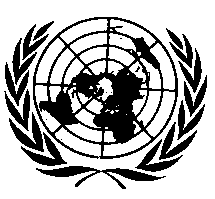 ОРГАНИЗАЦИЯ ОБЪЕДИНЕННЫХ НАЦИЙПункт 2.9 изменить следующим образом:«2.9	“Ключ” означает любое механическое и/или электронное решение, спроектированное и разработанное для того, чтобы служить в качестве средства управления блокирующей системой, спроектированной и сконструированной таким образом, чтобы ею можно было управлять при помощи этого механического и/или электронного решения».Включить новые пункты 2.14–2.16 следующего содержания:«2.14		“Основной пользователь” — это пользователь, который может осуществлять авторизацию цифровых ключей. Основных пользователей может быть несколько.2.15	“Цифровой ключ” означает ключ, разработанный таким образом, чтобы с помощью специальных процессов основной(ые) пользователь(и) мог(ли) передать его на несколько устройств. 2.12	“В непосредственной близости” означает на расстоянии менее 6 м».Включить новый пункт 5.1.11 следующего содержания:«5.1.11	Кроме того, цифровые ключи должны соответствовать положениям приложения 9».Приложение:Включить новое приложение 8 следующего содержания: «Приложение 8 (зарезервировано)»Включить новое приложение 9 следующего содержания: 	«Приложение 9 		Предписания, касающиеся безопасности цифровых ключей1.	Общие положения	Цель настоящего приложения состоит в уточнении требований в отношении документации и проверки цифровых ключей, применяемых с целью эксплуатации устройства для предотвращения несанкционированного использования транспортного средства. 2.	Определения2.1	“Процесс авторизации” означает любой метод передачи цифрового ключа, который позволяет эксплуатировать “устройство для предотвращения несанкционированного использования” транспортного средства.2.2	“Процесс отмены авторизации” означает любой метод недопущения применения цифрового ключа с целью эксплуатации “устройства для предотвращения несанкционированного использования” транспортного средства.2.3	“Пределами функциональных возможностей” определяются внешние физические границы (например, расстояние), в которых при помощи цифрового ключа можно эксплуатировать “устройство для предотвращения несанкционированного использования” транспортного средства.3.	ДокументацияДля официального утверждения по типу конструкции изготовитель транспортного средства представляет следующую документацию:3.1	описание процесса авторизации;3.2	описание процесса отмены авторизации;3.3	описание пределов функциональных возможностей;3.4	описание мер безопасности, предназначенных для обеспечения безопасной эксплуатации транспортного средства в рамках процесса отмены авторизации цифрового ключа.4.	Требования, касающиеся безопасности эксплуатации4.1	Цифровой ключ может передаваться на то или иное устройство только с помощью процесса авторизации.4.2	Должна быть предусмотрена процедура отмены авторизации.4.2.1	Отмена авторизации цифрового ключа не должна приводить к возникновению небезопасных условий. 	С использованием такого стандарта функциональной безопасности, как ISO 26262, и такого стандарта безопасности предполагаемой функциональности, как ISO/PAS 21448, проводится анализ снижения риска, позволяющий документально обосновать степень риска, которому подвергаются водитель и пассажиры транспортного средства в результате отмены авторизации цифрового ключа, а также документально подтвердить возможность снижения риска в результате реализации установленных функций или характеристик по снижению риска.4.2.2	У основного(ых) пользователя(ей) должна быть возможность устанавливать число зарегистрированных цифровых ключей с действующей авторизацией. 4.3	Пределы функциональных возможностей устройства для предотвращения несанкционированного использования:4.3.1	Для разблокировки устройства для предотвращения несанкционированного использования необходимо, чтобы зарегистрированный цифровой ключ с действующей авторизацией был обнаружен в салоне транспортного средства или в непосредственной близости от транспортного средства.4.3.2	Требования, изложенные в пункте 4.3.1, не применяются во время дистанционно управляемого маневрирования и дистанционно управляемой парковки согласно определению, содержащемуся в Правилах № 79 ООН.4.4	Подробная информация должна содержаться в руководстве по эксплуатации транспортного средства или передаваться с помощью любых других средств предоставления информации, имеющихся на транспортном средстве. Эта информация должна включать по крайней мере следующие описания:	a)	описание метода(ов) авторизации цифрового ключа;	b)	описание метода(ов) отмены авторизации цифрового ключа.5.	Эффективность системы не должна зависеть от кибератак, киберугроз и наличия уязвимостей. Эффективность мер безопасности доказывается соблюдением положений Правил № 155 ООН.6.	Проверка	Проверку функциональности цифрового ключа проводят с использованием представленной изготовителем документации, указанной в пункте 3.7.	Компетентность контролеров/экспертов по оценке	Оценки на основании настоящего приложения производятся только теми контролерами/экспертами по оценке, которые располагают техническими и административными знаниями, необходимыми для таких целей. В частности, они должны обладать компетенцией контролера/эксперта по оценке согласно стандартам ISO 26262-2018 (Функциональная безопасность — дорожные транспортные средства) и ISO/PAS 21448 (Безопасность в контексте предполагаемых функциональных возможностей дорожных транспортных средств), а также должны быть в состоянии установить необходимую связь с аспектами кибербезопасности в соответствии с Правилами № 155 ООН и стандартом ISO/SAE 21434. Их компетентность должна быть подтверждена наличием у них соответствующей квалификации или другими эквивалентными свидетельствами о профессиональной подготовке».	E/ECE/TRANS/505/Rev.3/Add.161/Amend.1E/ECE/TRANS/505/Rev.3/Add.161/Amend.1E/ECE/TRANS/505/Rev.3/Add.161/Amend.120 March 2023 